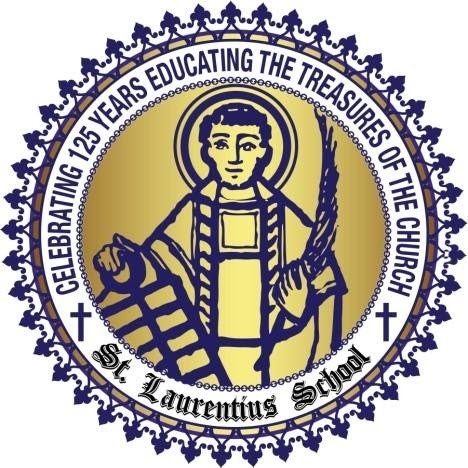 ST. LAURENTIUS SCHOOL SCHOOL SUPPLY LISTThe following supplies will be needed for September. You are asked to purchase them on your own at any store you choose. Students will only need the supplies listed here. Any additional items used in the classrooms will be supplied by the school.Clear contact paper is needed to cover all workbooks. Consider purchasing it early as stores run out. During the school year, additional paper towels, tissues, wipes, etc. will be requested.Pre Kindergarten1 Backpack (please label with your child’s name)1 Lunchbox (please label with your child’s name)1 Kids Water Bottle (please label with your child’s name)2 pencils (preferable #2 pencils) 2 boxes of Crayola crayons (8 count)2 pack of Crayola markers (10 count Classic color/ Broad line)4 Elmer’s glue sticks (clear, NOT purple)1 pack of Baby Wipes 1 pack of Disinfectant Wipes1 box of Tissues1 roll of Paper TowelsKindergarten	*Label EVERYHING with your child’s name using a permanent marker. 1 roll of paper towels1 box of issues1 large container of baby wipes1 large container of disinfecting wipes1 box of gallon size Ziplock bags (any brand) 1 pack of 3x5 index cards (100)1 small pencil box1 pair of safety scissors with metal blades1 box 16 count Crayola crayons in basic colors 1 pack 8 count markers in basic colors3 jumbo glue sticks1 container of water color paint 3 folders with pockets on bottom1 box of sharpened #2 pencils with attached erasers – No mechanical pencils 1 pink pencil eraser1 small white board (Dollar Store) 1 pack dry erase markers1 old, clean sock1 water bottle (optional)1 sturdy school bag and lunch boxGrade 1 *Label EVERYHING with your child’s name using a permanent marker. 1 roll of paper towels1 box of tissues1 containers of disinfecting wipes1 box of gallon size Ziplock bags (any brand) 1 pack of 200 count 3x5 index cards – white with lines 1 large sturdy pencil case – no boxes1 box of sharpened #2 pencils with attached erasers – No large or mechanical pencils 2 pink pencil erasers – No character erasers1 plastic shoe box with a lid1 pair of safety scissors with metal blades 5 Folders with bottom pockets only1 Box of 24 Crayons – No twistables or scented 1 Box of Washable Markers1 Box of Colored Pencils 3 Jumbo Glue Sticks1-4oz Elmer’s Glue1 pack of dry erase markers 1 old, clean sock1 sturdy school bag and lunch box Dishtowel in lunch box every day$3.00 for Home Reading Program FolderGrades 2 - 3 – 4 *Label EVERYHING with your child’s name using a permanent marker. 1 roll of paper towels1 box of tissues3 containers of disinfecting wipesSharpened #2 pencils with attached eraser - No mechanical pencils 1 box of 24 crayons - No fluorescent, scented, glitter, or twistables 1 box 24 colored pencils1-4 oz. Elmer’s glue - No glitter glue or glue sticks 1 pair of metal scissors1 transparent (clear) 12 inch Ruler - standard and metric 1 large sturdy pencil case - No boxes6 Folders with pockets at the bottom - No side pockets  (Third Grade: ONLY NEED 4 FOLDERS)1 pack 200 count 3x5 index cards – white with linesplastic index card file box to hold all index cards 1 yellow highlighterblack dry erase markers – Fine Tip 1 Mr. Clean Magic Eraser1 sturdy school bag and lunch boxBOYS 1 box of gallon size Ziplock bags (any brand) GIRLS 1 box of sandwich size Ziplock bags (any brand)$3.00 for a Home Reading Program FolderGr. 3 only – 6 in. transparent ruler – standard and metricGr. 4 only – watercolor paints, markers, glue sticks, art box (Shoe Box size) 3 Erasable Blue Pens - Eraser Mate or FrixionPost-it notes 3x3 in.Grades 5 - 6 - 7 – 8 *Label EVERYHING with your child’s name using a permanent marker. 1 roll of paper towels1 box tissues1 container of disinfecting wipes 1 sturdy pencil case6 Black or Blue Pens – NO click pens 2 Red Pens – NO click pens Sharpened #2 pencils1 large eraser (white preferred) 1 yellow highlighter1 transparent (clear) 12 inch ruler (standard and metric) 6 Folders with bottom pocketsArt Box (shoe box size, cardboard or plastic)Crayons, watercolor paints, markers, white glue, glue stick, colored pencils, scissors 1 pack 3x5 index cards – white with lines1 sturdy School Bag and Lunch BoxGr. 6-7-8 only - ProtractorGr. 6-7-8 only - CompassProhibited School SuppliesSpiral Copybooks, Trapper Keepers, White-Out, Permanent Markers, Pencil Sharpeners